Publicado en Ibiza el 17/07/2019 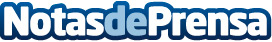 Ibiza acoge los Autorretratos de Willie MárquezLa muestra está comprendida por 14 lienzos en los que el artista comparte su experiencia íntima del proceso de liberación de ideas y memorias, las cuales transmiten más una actitud que una imagen realDatos de contacto:David Málaga91 781 25 06Nota de prensa publicada en: https://www.notasdeprensa.es/ibiza-acoge-los-autorretratos-de-willie-marquez_1 Categorias: Artes Visuales Baleares Entretenimiento Eventos http://www.notasdeprensa.es